Christ the King Fellowship Presbyterian Church 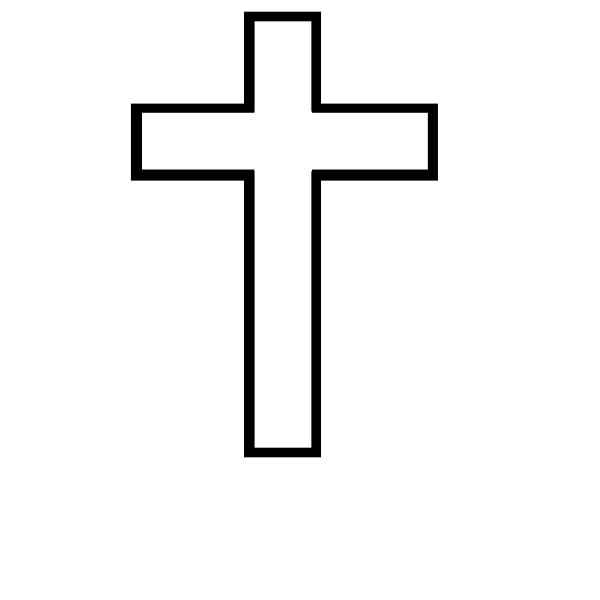 December 20th, 2020 - 11AM#love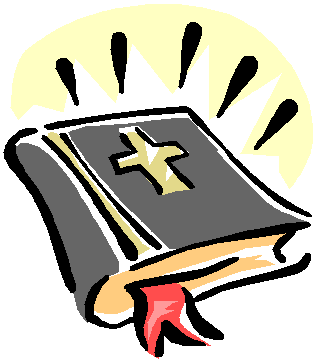   Prelude & Welcome (“How Far Is It To Bethlehem?” arr. Mark Hayes) 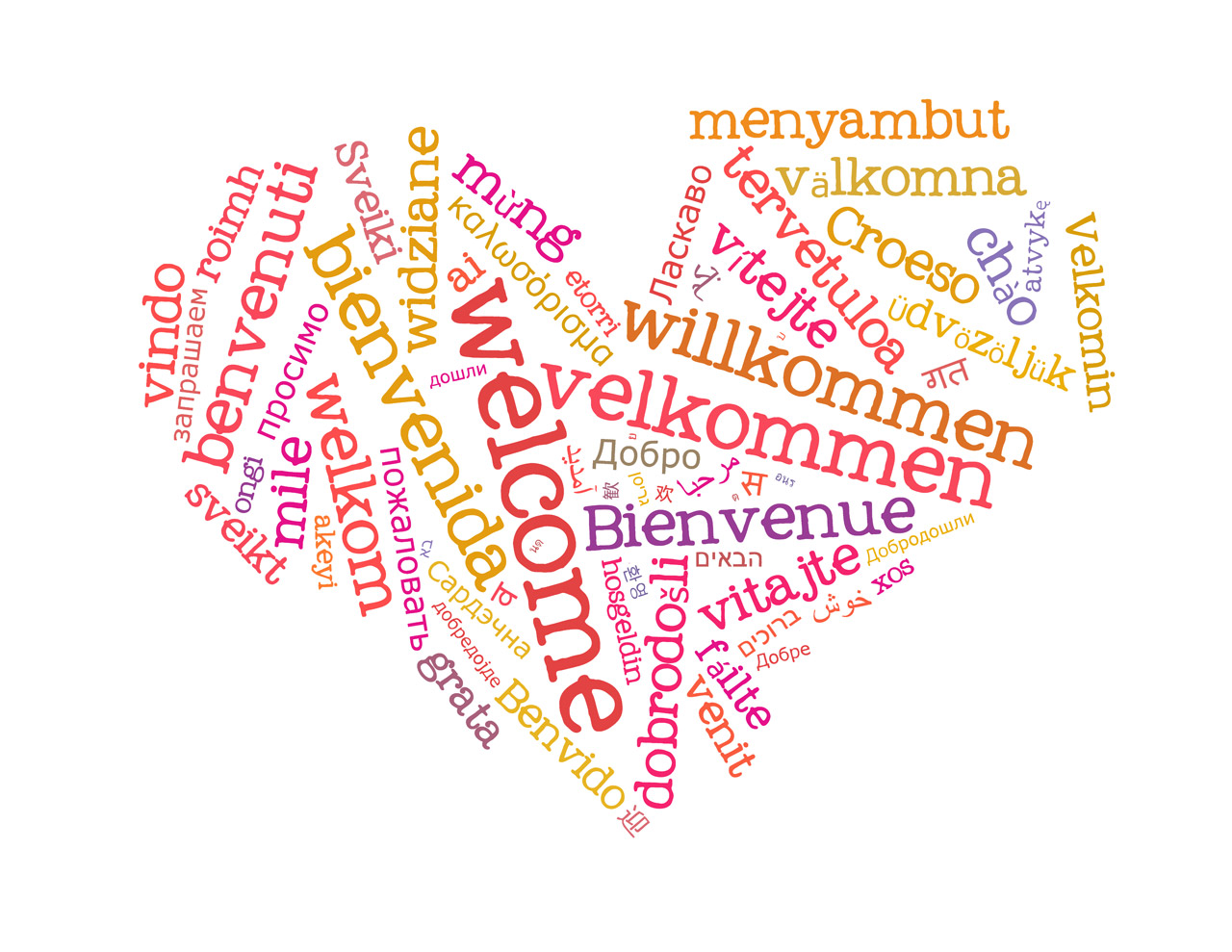 Welcome 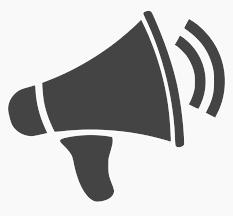 Call to Worship: 				God we need YOU!  O come Emmanuel, save us who mourn & wait for the Son of God to appear…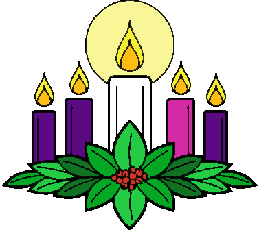 Advent Candle Lighting:  Love. 		               God only You bring LOVE.  Light of the world & giver of LOVE Jesus Christ be born in a new way right now!  God help us to know & share LOVE.  In Jesus’ Name - Amen.  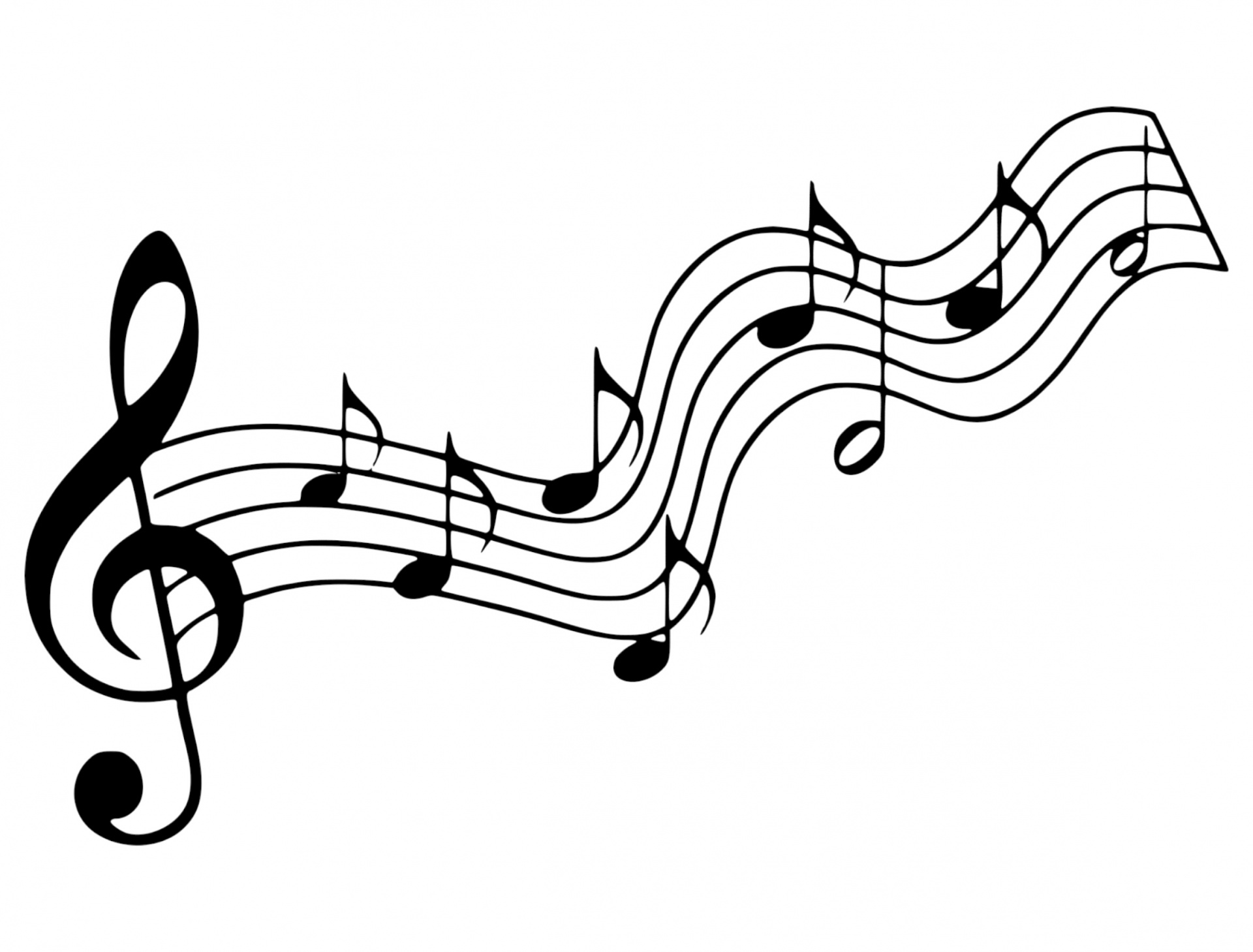 Music (Cantor)  “People, Look East” 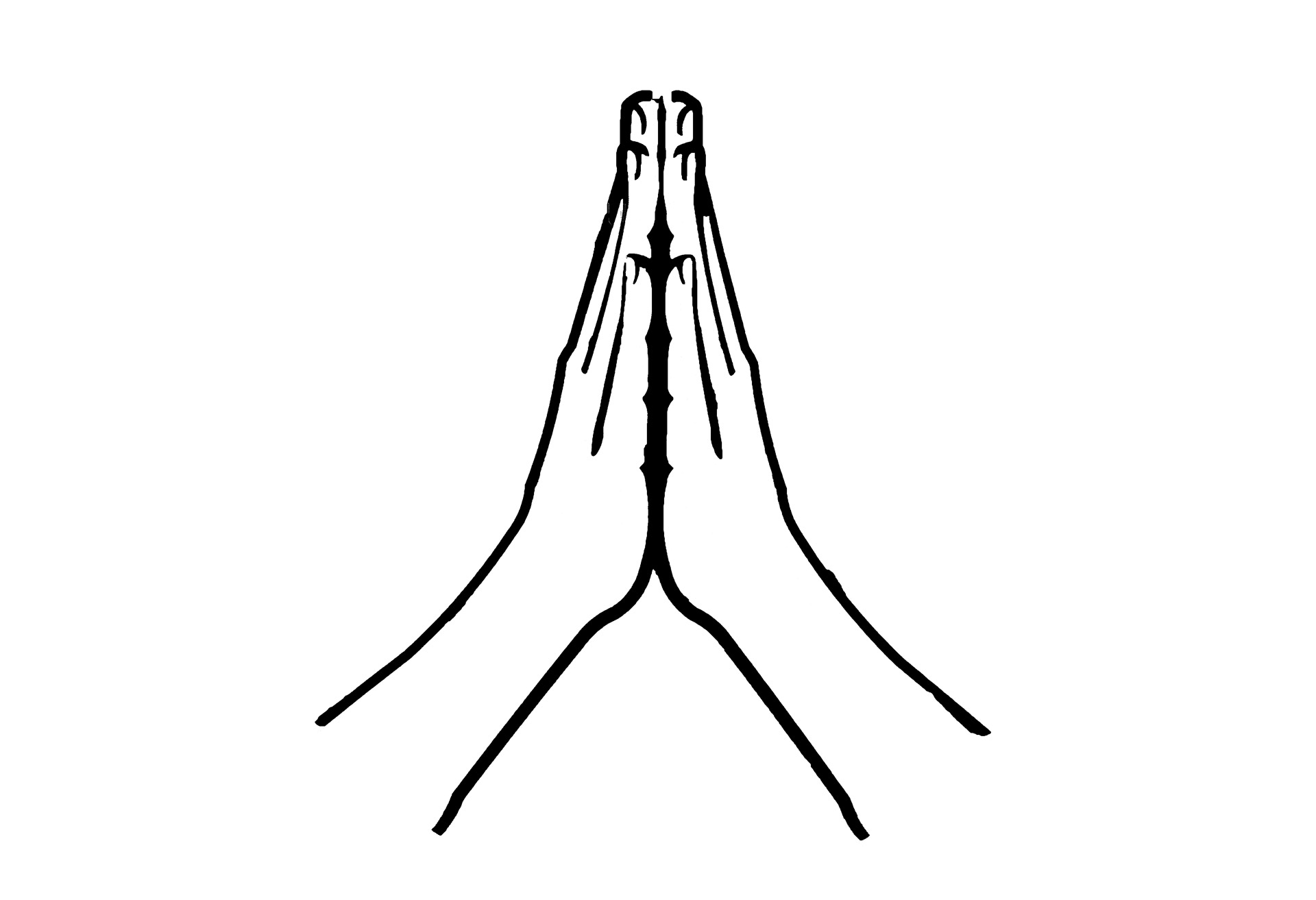 Confession:  God, please forgive me...silent prayer & reflection                                              (let the Holy Spirit bring to mind any sin that needs to be confessed - offer it to God & let it go) Assurance of PardonGlory be to the Father, & to the Son & to the Holy Ghost!  Thank You God for grace!  Amen!Scripture: 	Luke 1:26-38 (1st Reading)   			Romans 16:25-27 (2nd Reading)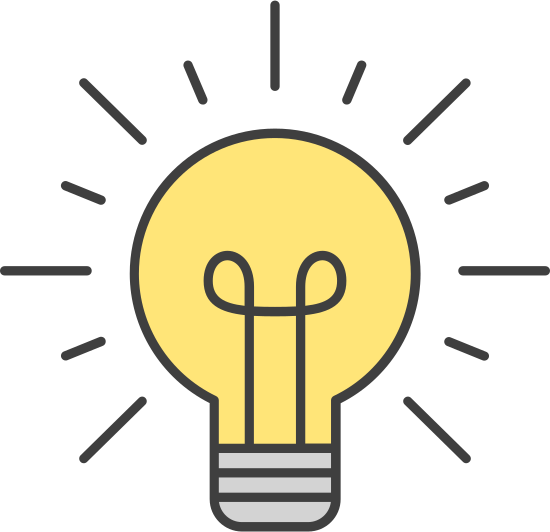 (Kids’ Time & Sermon Thoughts)   	Offering: 				We respond to God’s love in joy.   	please drop financial gifts when arriving/leaving or mail to: 939 S. Danby Rd, Spencer NY 14883 -OR- PO Box 367, Spencer, NY. 14883Responsive Organ Music“Love Came Down at Christmas” arr. Mark Hayes  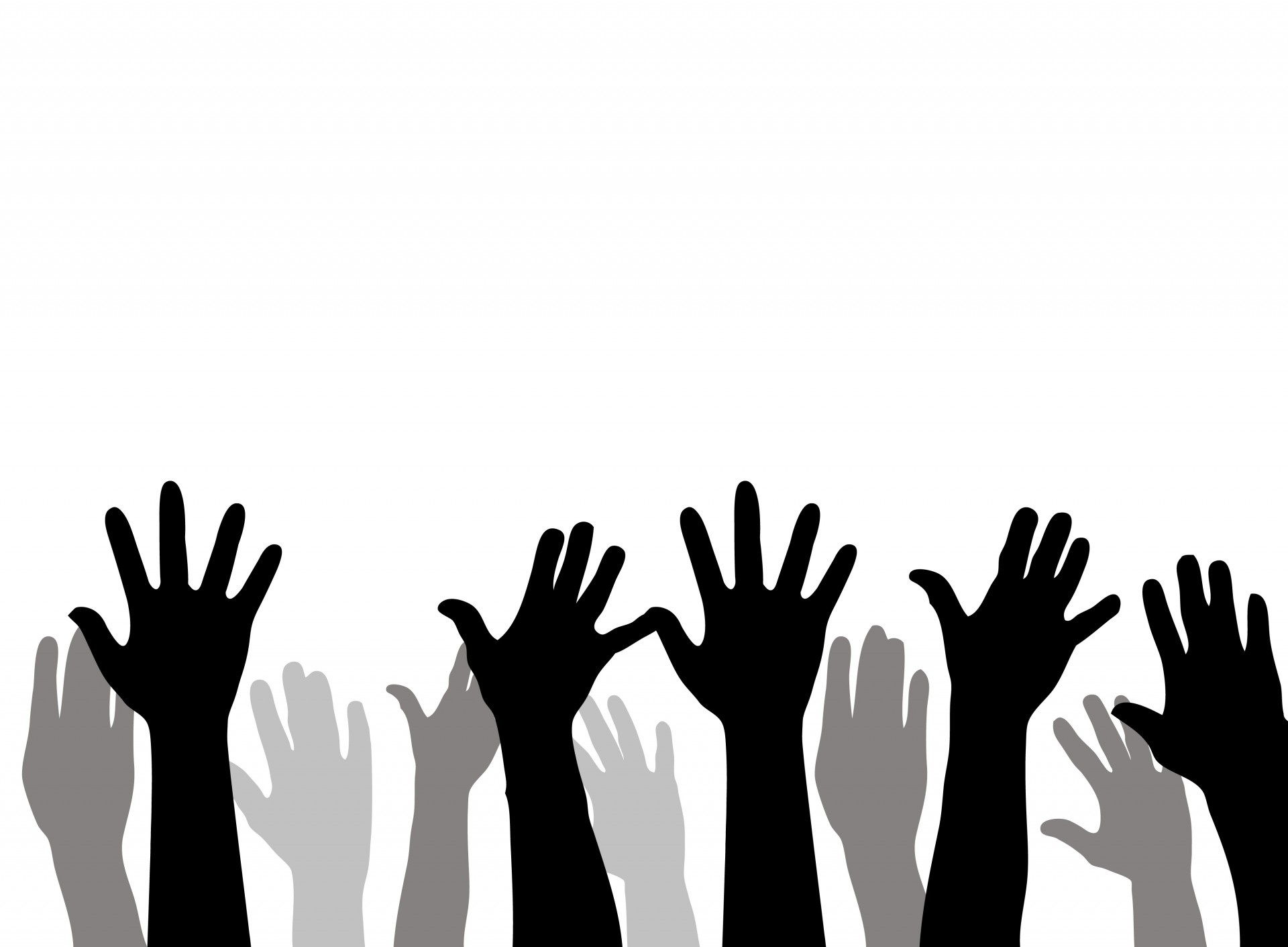 Prayers of the Pastor & the PeopleWith Praise & Thanksgiving              share briefly names & situations to lift to God in prayer -- we know God is more than able to hold all we offer & God knows the details!  Lord in Your mercy...Hear our prayer.BlessingInstruments: “Halle, Halle, Halle-lujah! (X3)       		  	Hallelujah, Hal-le-lu-jah! Postlude “The Angel Gabriel from Heaven Came” (Presbyterian Hymnal #16) Para. Sabine Baring-Gould (1834-1924) - Basque carol - Arr. by Edgar Pettman and John WickhamPeople, Look East Eleanor Farjeon (1881-1965), As in Oxford Book of Carols, 1964, French folk melody.  Text © David Higham Assoc., Ltd. All rights reserved.  Music: Harmonization © Oxford University Press.  All rights reserved.  Presbyterian Hymnal (#12).(Vs.1) People, look east.  The time is near Of the crowning of the year.  Make your house fair as you are able, Trim the hearth and set the table.  People, look east and sing today: Love the guest is on the way.  (Vs.4) Stars, keep the watch.  When night is dim One more light the bowl shall brim, Shining beyond the frosty weather, Bright as sun and moon together.  People, look east and sing today: Love the star is on the way. (Vs. 5) Angels, announce with shouts of mirth Christ who brings new life to earth.  Set every peak and valley humming With the word, the Lord is coming.  People, look east and sing today: Love the Lord is on the way. Notes & Doodles: Personal Milestones:Dec. 25 - Paul DutraPrayer Concerns:			    Prayer family: Rebecca & Rick Dann	     Prayer young person: Erzsi HelmetsiePrayer theme for young adults: FaithAll medical professionals, emergency responders & those serving in hospitals, nursing homes & care facilities Military folks & family - the USA & all those in leadership S-VE School Board members, administrators, teachers & othersNorth Spencer Christian Academy Church FinancesSamaritan’s Purse St. Paul’s Lutheran Church - Pastor Barb BlomAnnouncements/Reminders: TODAY (Dec. 20th) @ 4PM Remembrance Service Christmas Eve Service - online (7PM)New Spencer Village Office Hrs: Tues/Thurs 5-7PM & Sat 10-noonWant to volunteer?  Day time ambulance drivers needed (contact Earl @ 607-598-6435; the squad #) Mental Health Emotional Support Hotline: 1-844-863-9314 (daily 8AM-10PM) 